Lesson 2 Practice ProblemsSelect the unit from the list that you would use to measure each object.The length of a pencilThe weight or mass of a pencilThe volume of a pencilThe weight or mass of a hippopotamusThe length of a hippopotamusThe length of a fingernail clippingThe weight or mass of a fingernail clippingThe volume of a sinkThe volume of a bowlThe length of a chalkboard or whiteboardThe weight or mass of a chalkboard or whiteboardThe length of the border between the United States and CanadacentimeterscupsfeetgallonsgramsincheskilogramskilometerslitersmetersmilesmillilitersmillimetersouncespoundsquartstonsyardsWhen this pet hamster is placed on a digital scale, the scale reads 1.5.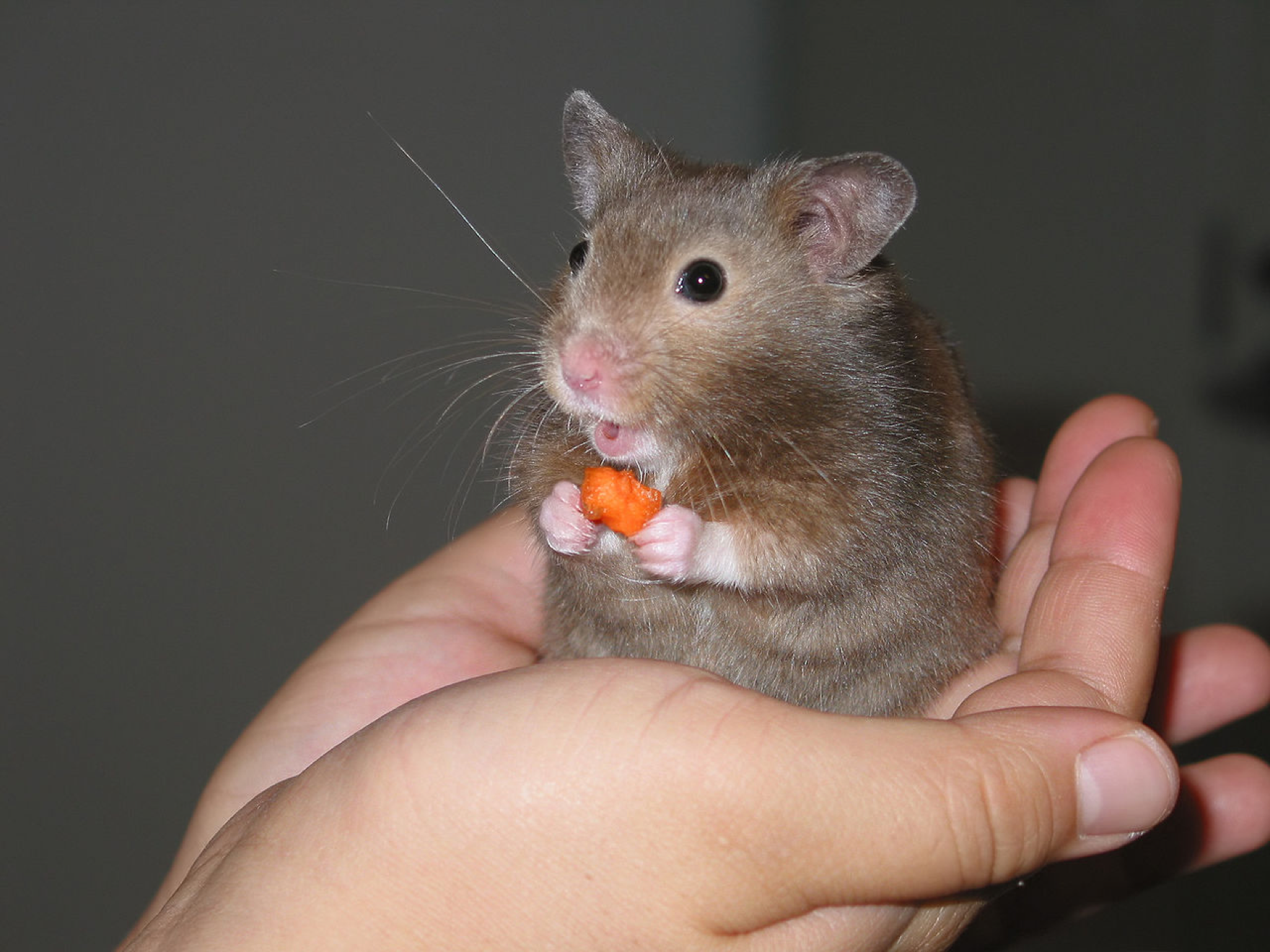 What could be the units?Circle the larger unit of measure. Then, determine if the unit measures distance, volume, or weight (or mass).meter or kilometeryard or footcup or quartpound or ounceliter or millilitergram or kilogramElena mixes 5 cups of apple juice with 2 cups of sparkling water to make sparkling apple juice. For a party, she wants to make 35 cups of sparkling apple juice. How much of each ingredient should Elena use? Explain or show your reasoning.(From Unit 2, Lesson 15.)Lin bought 3 hats for $22.50. At this rate, how many hats could she buy with $60.00? If you get stuck, consider using the table.(From Unit 2, Lesson 12.)Light travels about 180 million kilometers in 10 minutes. How far does it travel in 1 minute? How far does it travel in 1 second? Show your reasoning.(From Unit 2, Lesson 9.)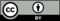 © CC BY Open Up Resources. Adaptations CC BY IM.number of hatsprice in dollars